財團法人水源地文教基金會環境生態保育教育體驗營水源地文教基金會邀您至台中市太平區頭汴坑，一起享受大自然豐沛的溪流資源與景觀，藉由生態導覽以及溯溪環境教育活動，學習植物的辨賞與護山淨溪的保育觀念。一、指導單位：教育部二、主辦單位：財團法人水源地文教基金會三、活動時間：第一梯次：110年7月23日（周五）08:00-16:00              第二梯次：110年7月29日（周四）08:00-16:00四、活動對象：對河川生態教育及導覽有興趣的中小學、大專院校師生及家長民眾(小學生需三年級以上)五、集合地點：台中市北區雙十路與育才街口（體育大學對面，雙十路上），逾時不候六、參加人數：每梯次40人七、活動費用：新台幣伍佰元整(含交通、保險、導覽、手冊及餐費等)八、報名日期：即日起，以報名繳費先後順序，額滿為止九、報名方式：1.通訊報名：填妥報名表連同繳費收據寄至或傳真至本會。              2.親至報名：填妥報名表後來電通知。劃撥方式：戶名「財團法人水源地文教基金會」，劃撥帳號：22291562本會會址：404台中市北區育才街三巷三號三樓之四聯絡電話：04-22277826  /  04-22274439  傳真電話：04-2227-4440十、注意事項：1.活動穿著建議為輕便服裝、薄長褲(避免蚊蟲叮咬)、布鞋或雨鞋。2.下午至石門坑溪(淺溪)進行生態導覽，為活動安全，勿穿拖鞋及涼鞋。3.自備物品為個人防曬用品、帽子、健保卡、水、環保餐具、雨具(傘、衣或鞋)。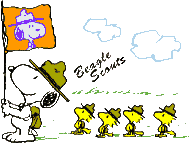 財團法人水源地文教基金會環境生態保育教育體驗營行程表＊本表不敷使用可自行影印或增列使用，報名後請來電確認是否額滿。報名日期：  年   月   日時間行程內容08:10~08:30集合台中市北區雙十路與育才街口（體育大學對面，雙十路上）08:30~09:00車上行程解說-生態解說設計理念說明09:00~10:00拜訪三百年老樟樹及認識森林能源10:00~12:00水資源的重要性及永續利用~~古農莊實例分析、探訪蝙蝠洞12:00~13:00午餐&休息時間13:00~14:00藍染DIY14:00~16:00石門坑溪流生態學~溪流生物探索、溪流生態解生態物種、物種習性介紹16:00~賦歸~姓  名出生日期出生日期   年      月      日單  位身分證字號身分證字號聯絡地址□□□□□□□□□□□□電子信箱聯絡電話(H)            (O)             手機(H)            (O)             手機(H)            (O)             手機(H)            (O)             手機報名梯次◇第一梯次               ◇第二梯次◇第一梯次               ◇第二梯次◇第一梯次               ◇第二梯次◇第一梯次               ◇第二梯次飲  食□ 素    □ 葷□ 素    □ 葷備註姓  名出生日期   年      月      日單  位身分證字號聯絡地址□□□□□□□□□電子信箱聯絡電話(H)            (O)             手機(H)            (O)             手機(H)            (O)             手機報名梯次◇第一梯次               ◇第二梯次◇第一梯次               ◇第二梯次◇第一梯次               ◇第二梯次飲  食□ 素    □ 葷備註